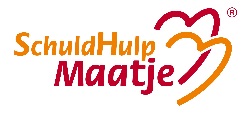 Factsheet Vroegsignalering en Preventie met SchuldHulpMaatjeHet probleemTe voorkomen kosten wanneer we preventief werkenEnkele feiten bij Vroegsignalering en Preventie (gemeenten met SchuldHulpMaatje) Het probleemDoelgroepen preventie en vroegsignalering (bronnen: Panteia, NIBUD en BKR)Te voorkomen kosten wanneer we preventief werken     Prijs per stuk:Dagvaarding Rechtbank                   			  €       220,=  t/m     € 717,=Kosten huisuitzetting:                        	              €    5.850,=  tot € 10.000,=Kosten verblijf Crisisopvang:            			  €  14.190,=Kosten op straat/dakloos:                 			  €  43.140,=Kosten afsluiten gas/water/licht:      			  €       790,=Kosten schuldhulptraject (Casusafhankelijk)      	  € 100.000,=     Enkele feiten bij Vroegsignalering en Preventie (Gemeenten samen metSchuldHulpMaatje) SchuldHulpMaatje:Vanuit alle NL kerken en Christelijke Organisaties Bijna 80 locatiesMeer dan 1600 deskundig opgeleide vrijwilligers (SchuldHulpMaatjes en ondersteunende vrijwilligers)Online hulp:135.000   webbezoekers waarvan  13.500   personen: zelfdiagnose en soms doorverwezen naar                   SchuldHulpMaatje locaties:Offline hulp: 4700 cliënten langdurige hulp door SchuldHulpMaatjes Regioplan rapport: Maatschappelijk Rendement van Vrijwilligers in de schuldhulpverlening (Jungmann e.a.): Maatschappelijk Rendement: 1 Euro investeren in SchuldHulpMaatje Vrijwilligers levert € 2,95 op!GroepKenmerkEenheidAantal1Problematische schuldenHuishouden571.0002Niet problematische schuldenHuishouden750.0003Geen spaargeldHuishouden1.500.0004Te weinig spaargeldHuishouden3.400.0005BetalingsachterstandenHuishouden2.300.0006Personen met consumptief kredietPersonen8.800.0007Betalingsachterstand consumptieve kredietenPersonen760.0008Maandelijks roodstandHuishouden1.500.000